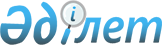 О признании утратившим силу решения Индерского районного маслихатаРешение маслихата Индерского района Атырауской области № 342-V от 13 января 2016 года      В соответствии со статьей 21-1 Закона Республики Казахстан от 23 января 2001 года "О нормативных правовых актах", статьей 7 Закона Республики Казахстан от 23 января 2001 года "О местном государственном управлении и самоуправлении в Республике Казахстан", районный маслихат РЕШИЛ:

      1. Признать утратившим силу решение районного маслихата от 16 сентября 2015 года № 304-V "Об утверждении методики ежегодной оценки деятельности административных государственных служащих корпуса "Б" аппарата Индерского районного маслихата" (зарегистрированного в реестре государственной регистрации нормативных правовых актов № 3323, опубликовано 8 октября 2015 года в газете "Дендер").

      2. Настоящее      решение вступает в силу и вводится в действие со дня подписания.


					© 2012. РГП на ПХВ «Институт законодательства и правовой информации Республики Казахстан» Министерства юстиции Республики Казахстан
				
      Председатель внеочередной ХХХV 
сессии районного маслихата

Р. Аяпбергенов

      Секретарь районного маслихата

Б. Сапаров
